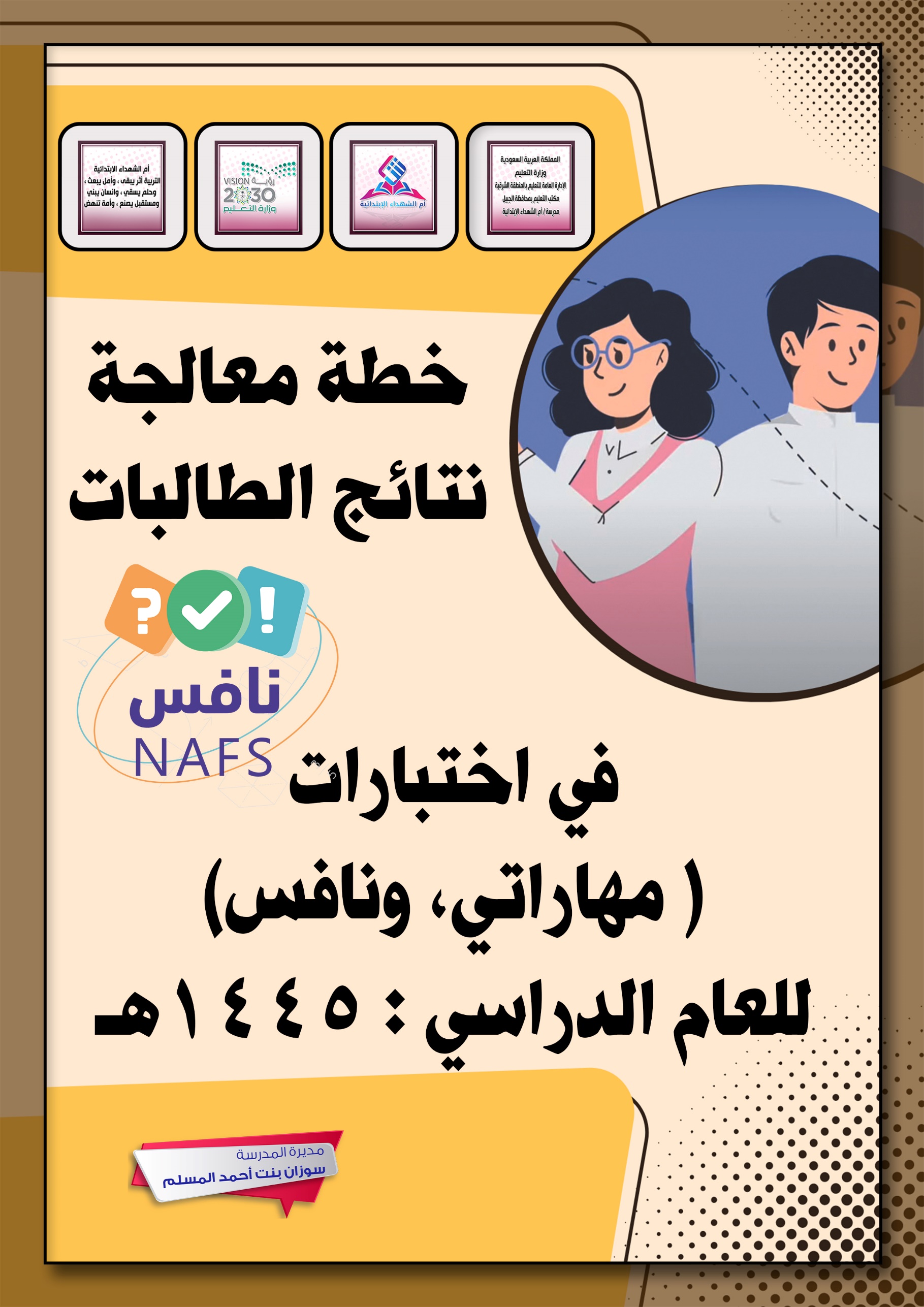 اخواتي المعلمات،،،السلام عليكم ورحمة الله وبركاتهاستنادًا على المعاملة : والمشار فيها إلى خطاب سعادة المدير العام للشؤون التعليمية:ولأهمية قياس جودة مخرجات التعليم العام لتحقيق الأهداف الوطنية 
عليه نؤكد على الالتزام بتنفيذ إجراءات خطة معالجة نتائج الطالبات في اختبارات (مهاراتي-نافس ) .الهدف من خطة معالجة نتائج الطالبات في اختبارات:( مهاراتي، ونافس) للعام الدراسي:١٤٤٥هـ دور ومسؤولية المدرسة : المراحل الدراسية المستهدفة والموادأولًا : اختبارات مهاراتيثانيًا : اختبارات نافس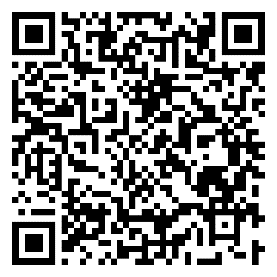 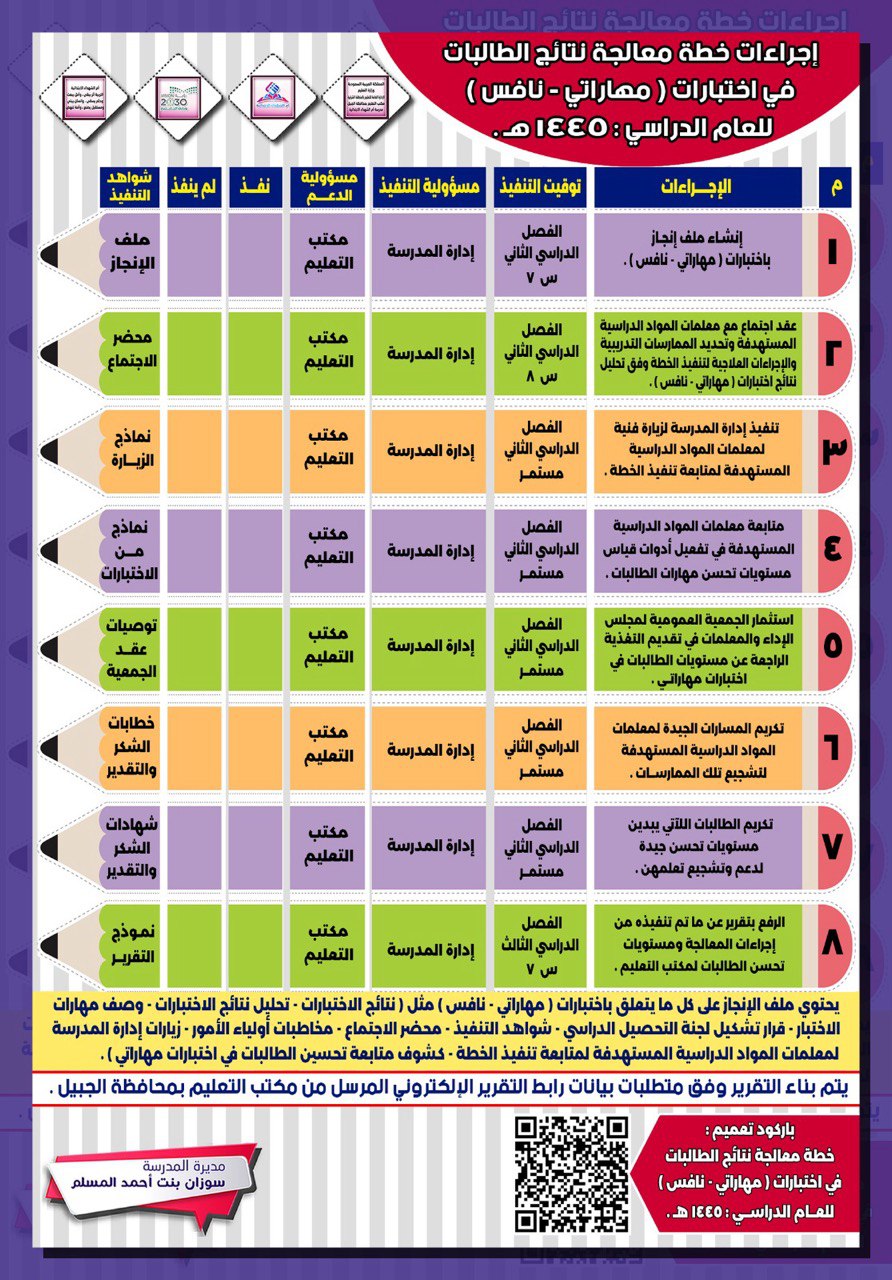 قـــــرار إداريبشــأن:  اعتماد تشكيل لجنة التحصيل الدراسي  في المدرسة وفق المهاماستنادًا لما ورد في الدليل التنظيمي للتعليم العام رقم :٤٣٠٠٠٢١٣٥١ وتاريخ :04/01/1443ه ، فقد قررنا ما يلي :تشكيل لجنة التحصيل الدراسي وتكليف العضوات للعام الدراسي : 1445هـ 
وفقًا للجدول التالي :مهام اللجنةتوقيع المعلمات بالعلم والعمل على التبليغ الإداري رقم (11) خطة معالجة نتائج الطالبات في اختبارات:( مهاراتي، ونافس) للعام الدراسي:١٤٤٥هـالموادالصفوفالصفوفالصفوفالصفوفالصفوفالموادثاني ابتدائيثالث ابتدائيرابع ابتدائيخامس ابتدائيسادس ابتدائياللغة العربيةالرياضياتالعلوماللغة الإنجليزيةالموادالصفوفالصفوفالموادثالث الابتدائيسادس الابتدائياللغة العربيةالرياضياتالعلومالاســـــــــــــــــــــــــــــــــــــــــــمالوصف الوظيفيالعمل المكلفة بهالتوقيعسوزان بنت احمد المسلممديرة المدرسةرئيسة اللجنة وكيلة الشؤون التعليميةعضوةوكيلة الشؤون الطلابيةعضوةالموجهة الطلابيةعضوةرائدة النشاطعضوةمعلمةعضوةمعلمةعضوةمعلمةعضوةماســــــــــــــم الــمـــــــوظـــــفــــــــةالتوقيعماســــــــــــــم الــمـــــــوظـــــفــــــــةالتوقيع222324252627282930313233343536373839404142